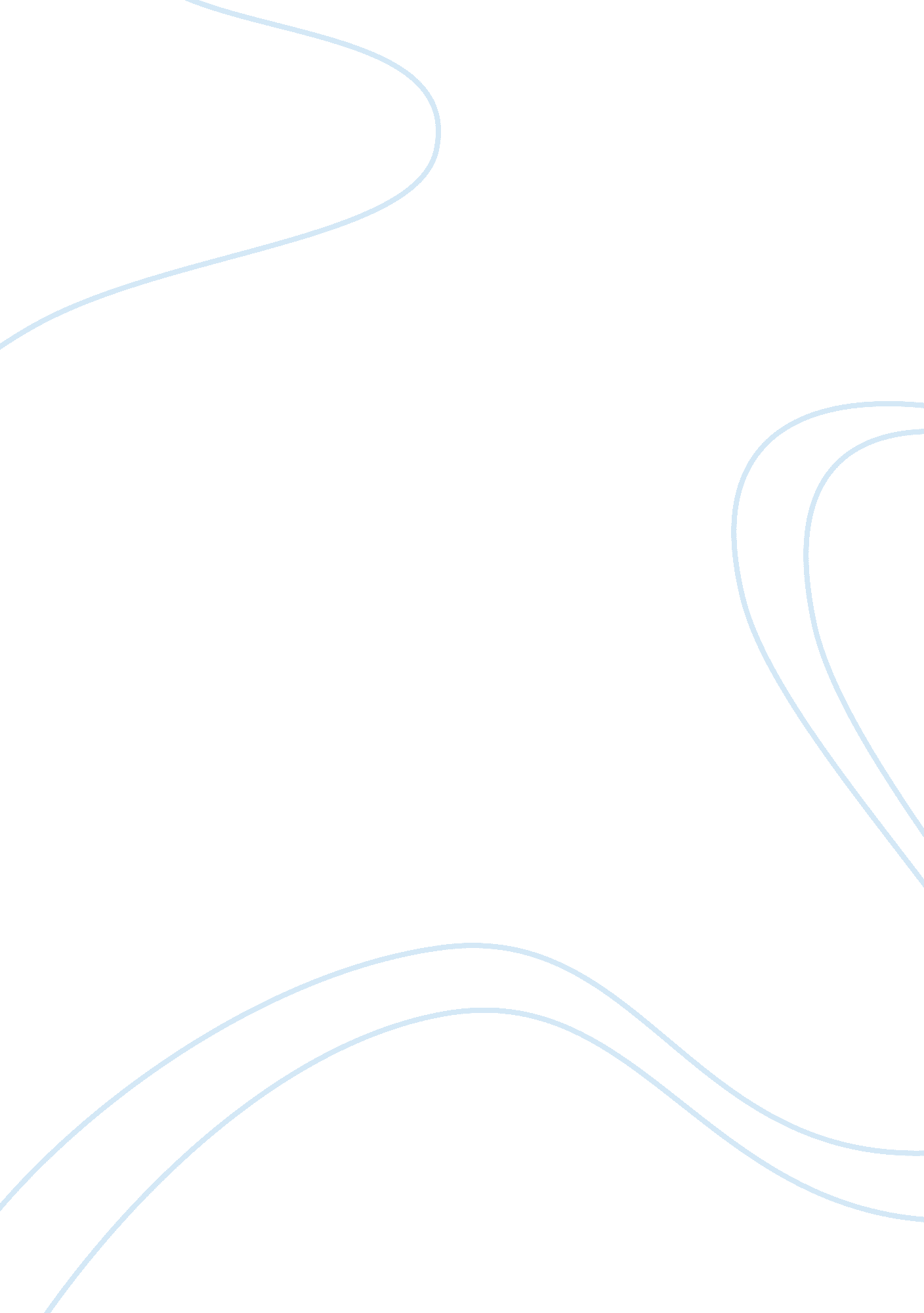 Why do i exist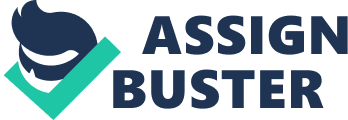 Name: Jay Nelson Peters year & sec. : IBIS-B " Why do I exist".... 'What is the purpose of my lifer.... 'Why does God created me? " There are probably millions of people ask these question every day. In fact, all of us tend to forget the answer of these question because of different problems we are facing today. We exist because we have different purpose in our life and it's important to know the purpose why God created us. Life is very meaningful whether we want it to be or not. Even though we are living n a world where we are all sinners, indeed life gives us meaning and beauty why we are still standing in this midst society. Life does not have a question mark hanging over it, it is always have, it's always end up with period our life is the starting point and ending point of every reality. We are all connected with each other. We shared one world. All we can do is embrace it, live a good life in a meaningful situation and try to make it better as we can. What is my purpose in life is a question frequently asked by many people as they ponder the reason for their existence. Life is simple and simply the reason why we are still gaining knowledge, learning new things and passing it to others. One very good example of our existence is a seed, when planted in the garden, it grows into step by step process to the fulfillment of its reason for existing. We exist because we had our purpose in life. Every one of us is expected to play a role in making other happy. . Why do I exist? What is the purpose of my life? Why God does created me? For me, there are many answer to this question. There is no definite one. But here's what I truly believe: I exist to gain knowledge and learn, and pass it to others, anyone who seeks knowledge. When God created us, I believethat He gave us such knowledge and idea in which we should nurture it for us to help others. I live to help and love others. To give them my knowledge and learning Just to make them happy. Being happy is not having what you want in life but by fulfilling and appreciating what we have. Another reason why do I exist is that to survive, we are all living because we ad a reason for existing. Sometimes, if we make things with faith to God, we can succeed and survive. We are all living in society where things sometimes are complicated, people are all racing for their existence. Some believe that they are existing because for some reason, but for me I always believe that behind all this reasons, I exist and God created me to know exactly what is the purpose of my living in this world. From the time that my mother gave birth to me, a broughthappinessto them. And up to now. Knowledge and making other people happy. Whenever I read the bible, Psalm 139: 13-15 it always took my attention because it states there that " you are not an accident. He formed you in your mother's womb, and he has a wonderful plan for you". Some people know that they are existing because they give happiness to other but beyond all these reason, I exist because God created me to give back the love that He gave to us from the time He made us. To love, to help other people, to share my knowledge, to give them happiness and to serve God- this are all the reason for my existence. Despite of many struggles in life, I am living not Just for myself but for the sake of other people. Everyone should be reminded that, we are not living Just to enjoy life but we are existing because God created us for a reason and it's up to us on how we can find that reason. Dalai Lama said that " Our prime purpose in this life is to help others. And if you can't help them, at least don't hurt them". God created us to enjoy all the things that he created. We are all existing because we living foe a reasons. Every one of us has TTS own purpose in life. Sometimes we find our life's purpose when we are down, but it is Just a test by god on how we can handle our life. Everything happens for a reason, we are all created by God because He loves us and God also wants us to love others. We are not all perfect, but at least we can try our self to be perfect to serve God. We are living for a reason, for a purpose. And at the end of our Journey, God will reveal to us the reason why does He created us. At the end of the day, we will know the purpose in this battle called " LIFE". 